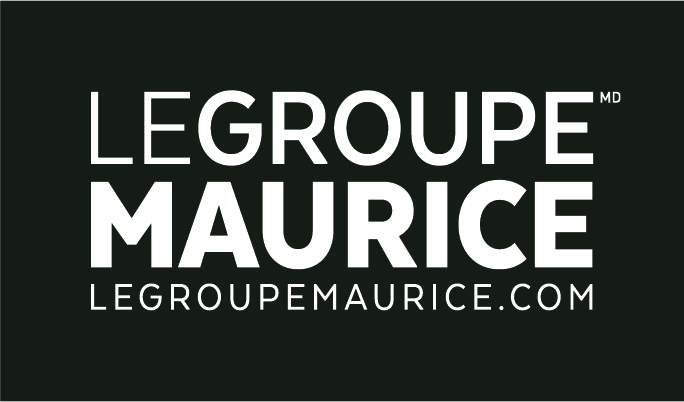 Communiqué de pressePour diffusion immédiateLA SAGESSE VIENT AVEC L’ÂGE… OU PAS!MONTRÉAL, le 18 juillet 2019 - C’est sous les applaudissements tonitruants d’un auditoire charmé que le rideau est tombé sur le Gala des retraités où 10 courageux résidents du Groupe Maurice ont bravé la scène du Monument-National pour offrir une prouesse humoristique de taille dans le cadre de la programmation Juste pour seniors, un partenariat entre Le Groupe Maurice et le Festival Juste pour rire.Préalablement supervisés par un professionnel de l’École nationale de l’humour, ces artistes d’un soir ont présenté des histoires rocambolesques et des blagues toutes plus hilarantes les unes que les autres à l’occasion d’un spectacle exclusif. Enchainant les éclats de rire, le public a pu constater que les années n’avaient définitivement pas assagi ces vénérables apprentis humoristes.Citations « Les personnes âgées, c’est un secret trop bien gardé ! Le Gala des retraités est un concept unique qui met en scène l’audace, le mode de vie épicurien et le goût de l’aventure de personnes âgées qui n’ont pas froid aux yeux et qui, à travers l’exploit qu’ils livrent, prouvent que ce n’est pas parce que les décennies s’additionnent que l’on n’a plus de fun ! Ce Gala représente, pour Le Groupe Maurice, une occasion supplémentaire de braquer les projecteurs sur les aînés tout en célébrant l’âge autrement. » -Luc Maurice, Président et fondateur du Groupe Maurice« Savoir faire rire son entourage c’est une chose. Être capable de transposer cela sur une scène pour faire rire des étrangers en est une autre. Cela peut sembler facile à première vue, mais le défi que nos artistes ont relevé ce soir est le fruit de nombreuses heures de travail, de réécriture et de jeu auxquelles j’ai eu le privilège d’assister. L’exploit réalisé est tout simplement impressionnant, ils ont de quoi être fiers ! »-Patrick Tremblay, Super-formateur et animateur du Gala des Retraités